            Marketing is the action or business of promoting and selling products or services, including market research and advertising. Today, marketing is something that every company and organization must implement in its growth strategy. Many companies use marketing techniques to achieve their goals without even realizing it, as they work to promote themselves and increase sales of their product or service. These days, marketing is one of the key aspects of business.  There are many other aspects to marketing like product distribution, promotion, designing and creating materials like landing pages and social media content, improving customer experience, doing market research, establishing market segments, and much more. Therefore, marketing is very broad and encompasses all the strategies that help a company, brand, or individual achieve their objectives.From: (www.cyberclick.net)Vocabulary Section Comprehension of the text: (03pts)What is Promotion?……………………………………………………………………………………………………………………………………………………………………b- Find in the text synonyms of the following words: (01.5 pts) increase =…….……….. client = …..……..….…… wide = ……………….… c- Find in the text antonyms of the following words: (01.5 pts) buying ≠ ………………. decline ≠……………..….. narrow ≠ ………….… f- Use the terms in the box to complete the sentences. (04 pts)A……………….…..…. is someone who has responsibility for managing others          whose positions are well organized within the ………………..…... Moreover, good managers demonstrates strong ………………..…… of management. They may even recommend the…………………… of their best employees.Grammar SectionActivity 1: Reformulate the following sentences. (05 pts)1. "The Invisible Hand" was written by Adam Smith.……………………………………………………………………………………2. The teacher has written everything down.……………………………………………………………………………………3. Penicillin was discovered by Alexander Fleming.……………………………………………………………………………………4. The government will introduce a new law.……………………………………………………………………………………5. The building had been destroyed by the flood.……………………………………………………………………………………Activity 2: Fill in the blanks in the sentences using appropriate modals. (05 pts)1) ………………...  you please tell me the direction the manager’s office?2) You ………………...  pay in cash or by credit cards.3) I ………………...  come home from the office today.4) We ………………...  improve the existing education system.5) ………………...  you have a wonderful day!                                                                                                                                                                           Cheers! Pr. Halim KADDOURCorrection            Marketing is the action or business of promoting and selling products or services, including market research and advertising. Today, marketing is something that every company and organization must implement in its growth strategy. Many companies use marketing techniques to achieve their goals without even realizing it, as they work to promote themselves and increase sales of their product or service. These days, marketing is one of the key aspects of business.  There are many other aspects to marketing like product distribution, promotion, designing and creating materials like landing pages and social media content, improving customer experience, doing market research, establishing market segments, and much more. Therefore, marketing is very broad and encompasses all the strategies that help a company, brand, or individual achieve their objectives.From: (www.cyberclick.net)Vocabulary Section Comprehension of the text: (03pts)What is Promotion?The activity of making people know bout your product/service through advertisements. / Having a better position or rank ….b- Find in the text synonyms of the following words: (01.5 pts) increase = growth                    client = customer                wide = broad c- Find in the text antonyms of the following words: (01.5 pts) buying ≠ selling                        decline ≠ growth              narrow ≠ broad f- Use the terms in the box to complete the paragraph. (04 pts)A line manager is someone who has responsibility for managing others whose positions are well organized within the hierarchy. Moreover, good managers demonstrate strong flexibility of management. They may even recommend the promotion of their best employees.Grammar SectionActivity 1: Reformulate the following sentences. (05 pts)1. "The Invisible Hand" was written by Adam Smith.Adam Smith wrote "The Invisible Hand".2. The teacher has written everything down.Everything has been written down by the teacher.3. Penicillin was discovered by Alexander Fleming.Alexander Fleming discovered Penicillin.4. The government will introduce a new law.A new law will be introduced by the government.5. The building had been destroyed by the flood.The flood had destroyed the building.Activity 2: Fill in the blanks in these sentences using appropriate modals. (05 pts)1) can / could / would  you please tell me the direction the manager’s office?2) You can / may  pay in cash or by credit cards.3) I will / shall / may    come home from the office today.4) We have to / must / will / ….  improve the existing education system.5) May  you have a wonderful day!                                                                                                                                                                        Cheers! Pr. Halim KADDOUR             Marketing is the action or business of promoting and selling products or services, including market research and advertising. Today, marketing is something that every company and organization must implement in its growth strategy. Many companies use marketing techniques to achieve their goals without even realizing it, as they work to promote themselves and increase sales of their product or service. These days, marketing is one of the key aspects of business.  There are many other aspects to marketing like product distribution, promotion, designing and creating materials like landing pages and social media content, improving customer experience, doing market research, establishing market segments, and much more. Therefore, marketing is very broad and encompasses all the strategies that help a company, brand, or individual achieve their objectives.From: (www.cyberclick.net)      I- Vocabulary Section Comprehension of the text: (03pts)What is Management?……………………………………………………………………………………………………………………………………………………………………b- Find in the text synonyms of the following words: (01.5 pts) to reach =…….…………... targets = …..……..…… wide = ………………… c- Find in the text antonyms of the following words: (01.5 pts) buying ≠ …………..…. to relegate ≠……….....….. collective ≠ ……………… f- Use the terms in the box to complete the paragraph. (04 pts)……………………… is the teaching of new skills for staff to advance in their job. Generally, Companies often run…………………courses to improve employees’ skills. These courses are generally performed in an ……………………way. Usually, the training is run in a form of     …………………… with participants. Grammar SectionActivity 1: Reformulate the following sentences. (05 pts)1. "Principles of Political Economy" was written by David Ricardo.…………………………………………………………………………………..2. The student had written everything down.…….………………………………………………………………………………3. Many technical devices have been invented by the Algerian Belgacem Haba.……………………………………………………………………………………4. The university is going to introduce a new instruction.……………………………………………………………………………………5. The building is being destroyed by the flood.……………………………………………………………………………………Activity 2: Fill in the blanks in the sentences using appropriate modals. (05 pts)1) I ………………...  definitely be at the airport to receive you.2) You ………………...  pay in cash or by credit cards.3) She ………………...  take her meals regularly.4) ………………...  you have a prosperous life!5) We ………………...  improve the existing education system.                                                                                                                                                                       Cheers! Pr. Halim KADDOURCorrection             Marketing is the action or business of promoting and selling products or services, including market research and advertising. Today, marketing is something that every company and organization must implement in its growth strategy. Many companies use marketing techniques to achieve their goals without even realizing it, as they work to promote themselves and increase sales of their product or service. These days, marketing is one of the key aspects of business.  There are many other aspects to marketing like product distribution, promotion, designing and creating materials like landing pages and social media content, improving customer experience, doing market research, establishing market segments, and much more. Therefore, marketing is very broad and encompasses all the strategies that help a company, brand, or individual achieve their objectives.From: (www.cyberclick.net)      I- Vocabulary Section Comprehension of the text: (03pts)What is management?Management is the process of planning an objective, organizing resources, influencing and motivating, and controlling the results ….b- Find in the text synonyms of the following words: (01.5 pts) to reach = to achieve                targets = goals                     wide = broad c- Find in the text antonyms of the following words: (01.5 pts) buying ≠ selling               to relegate ≠  to relegate         collective ≠ individual f- Use the terms in the box to complete the paragraph. (04 pts)Staff development    is the teaching of new skills for staff to advance in their job. Generally, Companies often run    training    courses that to improve employees’ skills. These courses are generally performed in an      in-house        way.  Usually, the training is run in a form of     workshops     with participants. Grammar SectionActivity 1: Reformulate the following sentences. (05 pts)1. "Principles of Political Economy " was written by David Ricardo.David Ricardo wrote “Principles of Political Economy”.2. The student had written everything down.Everything had been written down.3. Many technical devices have been invented by the Algerian Belgacem Haba.Belgacem Haba has invented many technical devices. 4. The university is going to introduce a new instruction.A new instruction is going to be introduced by the university.5. The building is being destroyed by the flood.The flood is destroying the building.Activity 2: Fill in the blanks in the sentences using appropriate modals. (05 pts)1) I will / shall / should / ….  definitely be at the airport to receive you.2) You can / may  pay in cash or by credit cards.3) She has to / must take her meals regularly.4) May  you have a prosperous life!5) We have to / will …. improve the existing education system.                                                                                                                                                                        Cheers! Pr. Halim KADDOUR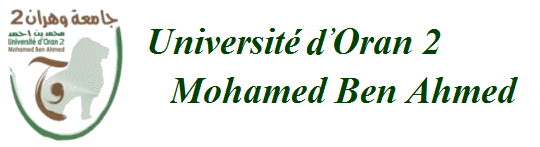 Faculty Of Economics, Management, And Commercial SciencesLevel : Third Year /  S 5                      Duration : 01h                                  Academic year : 2021/2022Exam of   EnglishName:...................................................  Branch:.................................. Subject APromotion      -      hierarchy     -    flexibility      -     line managerFaculty Of Economics, Management, And Commercial SciencesLevel : Third Year /  S 5                      Duration : 01h                                  Academic year : 2021/2022Exam of   EnglishName:................................................        Branch:............................     Subject APromotion      -      hierarchy     -    flexibility      -     line managerFaculty Of Economics, Management, And Commercial SciencesLevel : Third Year /  S 5                       Duration : 01h                                 Academic year : 2021/2022Exam of   EnglishName:............................................... Branch:....................................... Subject BIn-house        -         workshops       -      training    -      staff developmentFaculty Of Economics, Management, And Commercial SciencesLevel : Third Year /  S 5                       Duration : 01h                                 Academic year : 2021/2022Exam of   EnglishName:...........................................        Branch:....................................  Subject BIn-house        -         workshops       -      training    -      staff development